ДРЕВО ЖИЗНИ2022/2023V Международный конкурс междисциплинарных исследовательских проектов школьниковТема исследовательской работы:«Тюбетейка - как часть комплекса народного татарского костюма»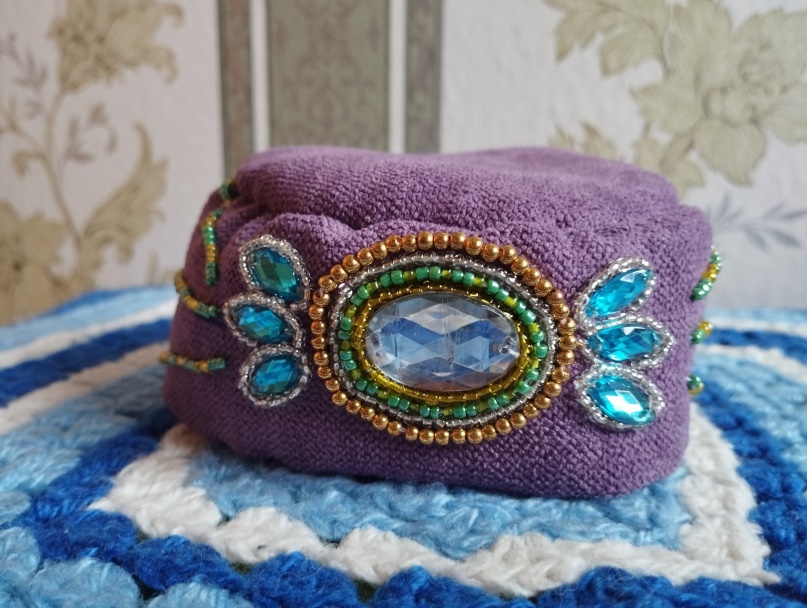 Выполнила:Загидуллина Айгуль учащийся 8 классаМОБУ СОШ д.СахаевоРуководитель:Полякова Элина Мунировнаучитель татарского языка и литературыСодержание    Введение1. Теоретическая часть1.1.История появления тюбетейки1.2.Разновидности тюбетеек            2. Практическая часть                     2.1. Выбор материал, инструментов и оборудование.           2.2. Правила безопасности работы при изготовлении изделия              2.3.Технологическая последовательность изготовления тюбетейки 2.4. Анкетирование 2.5.Оценка изделия          3. Заключение              Литература              Приложение Энҗе калфак, үзе ап-акБик килешә йөземә.Калфагымның матурлыгынХәммәссе дә күрсеннәрЭнҗе калфак кигән кыз ул, Татар кызы дисеннәр.Введение       Я живу в селе Сахаево, Кармаскалинского района, Республики Башкортостан и с большим интересом занимаюсь исследовательской деятельностью. Так как я являюсь татаркой, решила написать исследовательскую работу на тему «Тюбетейка - как часть комплекса народного татарского костюма». Тюбетейка – единственный сохранившийся элемент татарского костюма, которая есть  в каждой  татарской семье. В моём селе, как и во многих сёлах нашего района,  сохраняются национальные традиции.     Актуальность работы связана с привлечением интереса к национальной традиции. Нужно отметить, что на сегодняшний день наша культура стала быстро исчезать, поэтому мы должны беречь и охранять наследие наших предков, поддерживать самобытность народов, культивировать  изучение и распространение культурного пласта каждой национальности, внедрять в молодежные массы понятие о ценности и значимости национального самосознания.      Рассматривая старинную праздничную одежду татар, не перестаешь удивляться необыкновенной гармонии, силе жизни, исходящей от этих вещей, способности не только донести до нас зримый образ предков, но и понять духовную их сущность. Мне хочется изучить и описать историю появления разных видов тюбетеек и рассказать об этом своим друзьям, одноклассникам.     Объектом нашего исследования является  традиционный головной убор мусульман – тюбетейка.     Предмет нашего исследования – история и традиции татарского народного костюма, а именно головных уборов.        Цель проекта: 	Узнать историю тюбетейки, освоить технологию изготовления тюбетейки.     Задачи: изучить историю появления тюбетейки;изготовить тюбетейку;провести анкетирование;оценить изделие;изучить литературу.Область применения: Работа может быть использована при изучении  истории  татарского этноса Кармаскалинского района, а также на уроках краеведения и в рамках внеклассной работы.  Гипотеза работы:	Исследование национального костюма, а именно головного убора   	 тюбетейки,  делает меня частью татарского народа, его культуры. Изучив виды тюбетеек, мы можем создать свою стилизованную тюбетейку.Во время работы я использовала следующие методы:- изучение литературы и интернет ресурсы.- анкетирование.         Структура работы:Работа состоит из введения, основной части, заключения, списка источников.Выбор обоснование проекта:Перед тем как начать свою работу, я изучила историю возникновения тюбетейки. Изучила технологию изготовления.Материал – основу выбрала тонкий драп. Решила делать стилизованную тюбетейку. Использовала бисер, кристаллы.1.Теоретическая часть1.1. История появления тюбетейки Тюбетейка (тубәтәй) - головной убор, неотъемлемый атрибут татарского костюма. Основой названия убора является тюркское слово "тюбе", которое переводится как "вершина". (Приложения 1)Есть несколько версий происхождения:
      1. Тюрки носили под боевым шлемом шарообразный подшлемник из войлока.Такие шапочки-подшлемники носились часто и без самого шлема, чтобы быть готовым к бою. Плюсом к тому, их ношение не было обременяющим, так как они были нетяжелые. Со временем подшлемники претерпели множество изменений в соответствии с культурой и традициями отдельных регионов, и до наших дней уже дошли современные тюбетейки.2. Древние тюрки использовали тюбетейки, которые закрывали лоб и макушку до бровей. Носились они для того, чтобы защитить "третий глаз" и уберечь от порчи, негативной энергии, сглаза.3. В то время у крестьян было мало красивых вещей в быту, и люди создавали их сами. Довольно просто было сделать шапочку, украсить ее узорами и освятить обычаями. Таким образом тюркские крестьяне создавали хороший нарядный внешний вид, даже несмотря на скромный быт и крайне экономное жилище.4. В средние времена в обязанность верующего мусульманина входило ношение головного убора в общественных местах. Особенно важно это было в дни таких праздников, как Курбан и Ураза-байрам, а так же при нахождении в мечети, во время молитв.Внешний вид тюбетеек сильно менялся в зависимости от статуса хозяина. Они могли быть изготовлены и дорогих тканей и украшены золотошвейными нитями. Можно было легко определить социальную принадлежность носителя. Тогда говорили: "Одень свой тубэтэй, и я пойму, откуда ты, твое благосостояние, празднуешь ты или горюешь".1.2. Разновидности тюбетеек    Тюбетейки по возрастной и половой принадлежности бывают:- мужские; - женские; - для детей.     По форме различаются:  - островерхие и конусообразные; - полусферические и четырехгранные;  - круглые и купольные.    По территориальному признаку делятся на:- татарские;- казахские;- туркменские;- башкирские;- узбекские и т.д.Татары носят два типа тюбетейки. Первый — такыя. Суть ее та же самая — круглая плоская легкая шапочка. Она облегает голову, так что есть предположение, что такыя — самая древняя форма тюбетейки, тот самый редуцированный подшлемник.Второй вариант тюбетейки — каляпуш.  Его продают сегодня в каждой сувенирной лавке, низкий усеченный цилиндр с твердым околышем и плоским верхом. Чаще всего ее изготавливают из бархата, а самые популярные цвета — черный и зеленый.  Самым распространенным девичьим убором являлся калфак. Его закрепляли на голове с помощью специальной повязки украшения (ука-чачак), а конусообразный конец вместе с кисточками откидывали назад или набок. Стоит заметить, что на раннем периоде развития татарской культуры в женских головных уборах можно было четко проследить возрастную дифференциацию. Так, у замужних женщин они были более сложные и разнообразные и, в отличие от девичьих, они обязательно должны были закрывать не только голову, но и плечи, шею и спину татарки.Если рассматривать период с конца XVIII до начала XX века, то форма, размеры, орнаментация калфаков, как и весь национальный костюм, постоянно изменялись. Раньше были популярны белые мягкие трикотажные или вязаные калфачки с вышивкой, которые надевались на всю голову. Затем появляются большие бархатные калфаки с крупным золотошвейным узором и бахромой, свисающей до самых плеч. К середине XIX века калфаки становятся короче, изящнее, исчезают тяжелые кисти и бахрома. Большую декоративную функцию берет на себя твердый прямоугольный околышек. Часто такие калфачки носились под платком или шалью.Маленькие калфачки в наши дни популярны лишь на сцене, зато полюбились калфаки типа тюбетеек - такыя, поверх которых также можно носить шаль или платок.2. Практическая частьВыбор материал, инструментов и оборудование. Нам понадобится: - основа – тонкий драп;- нитки;- ножницы;- иголка;- бисер, кристаллы;- швейная машинка;- выкройки.2.2. Правила безопасности работы при изготовлении изделия: - работать за столом;- все необходимое разложить на столе;- осторожно обращаться с ножницами (ножницы лежат на столе закрытыми луньями);- иголки находятся в игольнице.2.3. Технологическая последовательность изготовления тюбетейки2.4. Анкетирование  В ходе своей работы я провела анкетирование среди своих друзей. В опросе участвовали учащиеся 7а и 7б класса. Большинству 80% (18 учащихся) выбрали тюбетейки, 20% (7 учащихся) выбрали другой головной убор.По результатам анкетирования большинство выбирают тюбетейки сшитые своими руками. Я очень рада, что показывая свои работы я заинтересовала их к ручному труду, тем самым будут знать ремесло своего народа, традиции и обычаи.2.5. Оценка изделия На производство данного изделия мы израсходовали следующие количество материала:1. драп 1 шт.- 50 рублей2. бисер – 60 рублей3. нитки - 40 рублей4. кристаллы –1 25 рублейИТОГО: 275 рублейЗаключениеМоя мечта осуществилась, я изготовила своими руками тюбетейку. Которым буду украшать платье при выступлениях. Кстати тюбетейку можно одеть под любое платье.В ходе данной работы я поняла, что тюбетейка - особый объект творческой деятельности художника. Искусство создания тюбетейки, как и всякое другое искусство, требует от создателя мастерства, знаний, фантазии, вкуса, определенных навыков. Для создания тюбетеек используются самые разнообразные материалы, наделенные различными качествами - цветом, фактурой, структурой, рисунком. Я считаю, что цель моей работы достигнута, я провела достаточное исследование по истории тюбетеек и выяснила насколько имеет огромное значение этот головной убор для мусульман.          Недаром в народе говорят: «Носи тюбетейку, чтобы с Неба было радостно смотреть на тебя».        А теперь вы можете посмотреть мои работы. (Приложение 2)Литература1.)  Залкинд Г.М. Кустарная промышленность Татарстана. История и процесс производства обуви и головных уборов. – Казань: ТАТИЗДАТ, 1931. – 64 с.2.) Мухамедова Р.Г. Татарская народная одежда. – Казань: Татар. кн. изд-во, 1997. – 224 с.3.) Суслова С.В., Мухамедова Р.Г. Народный костюм татар Поволжья и Урала середина XIX - нач. XX вв. - Казань: Фән, 2000. – 311 с.4.) Черных А.В. Традиционная тюбетейка пермских башкир и татар: становление и развитие промысла по изготовлению и орнаментации тюбетеек в Тулвинском поречье // Труды -КАЭЭ ПГГПУ. – Пермь. – 2017. – Вып. XIII. – С. 133-1415.)История появления татарской тюбетейки: http://vneshnii-oblik.ru/etnografiya/tatukr.html Приложения 1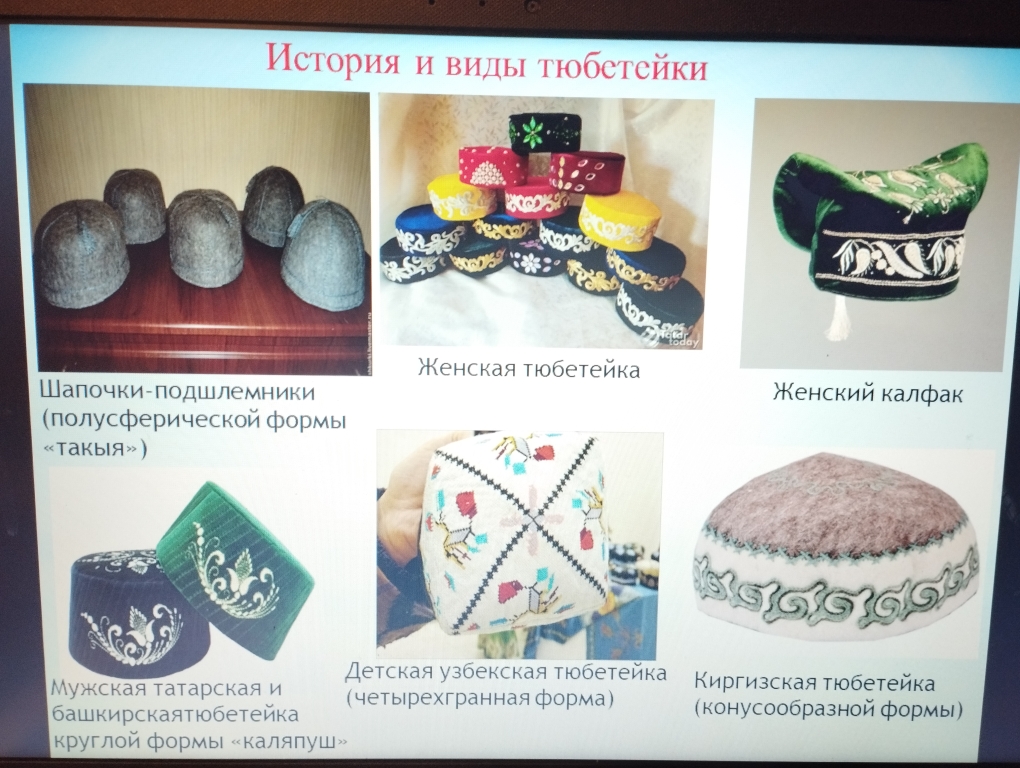 Приложение 2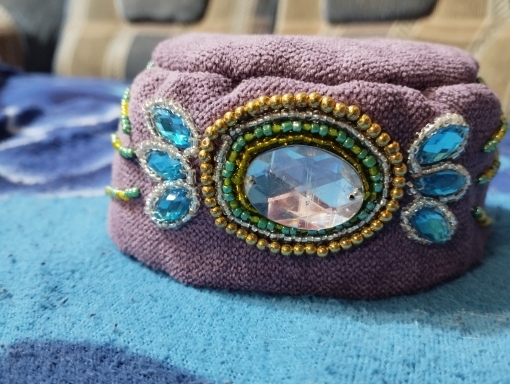 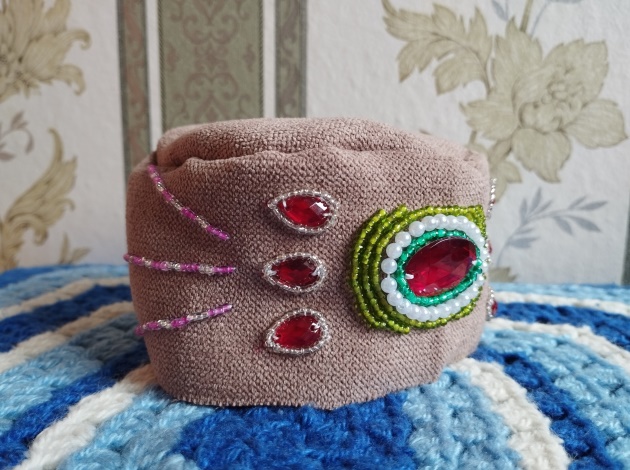 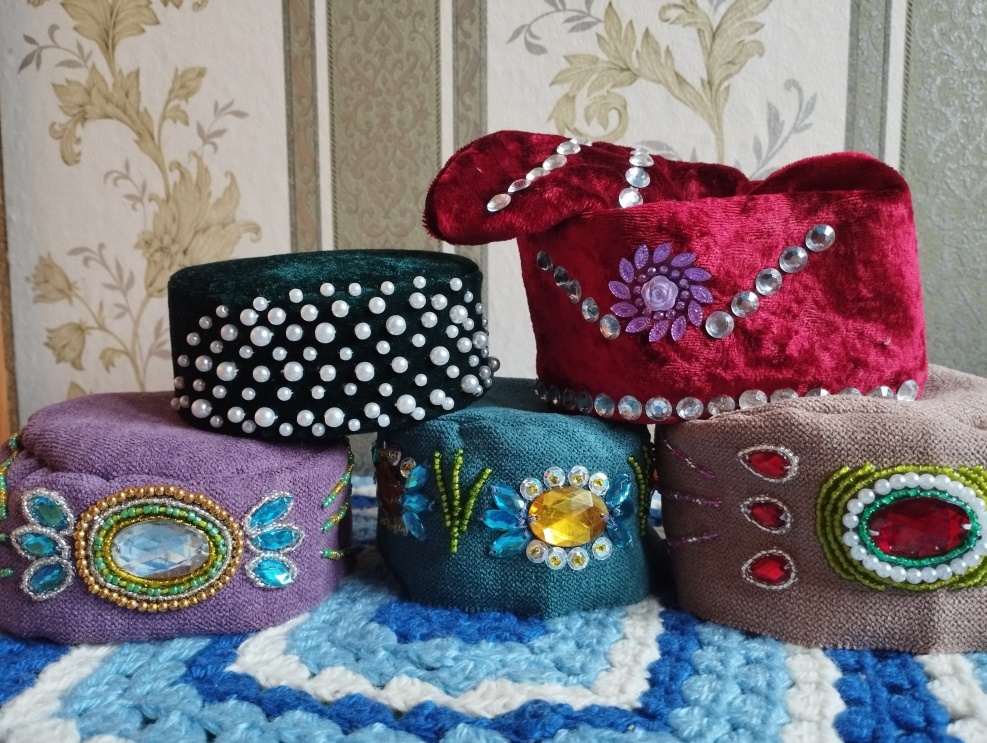 Последовательность выполнения работИзображениеИнструменты и материалы1.Для начала нам понадобится. Из фиолетового драпа мы вырезаем основу для нашей будущей тюбетейки: круг и полоску. На полоску и круг приклеиваем клеевую основу с изнаночной стороны. 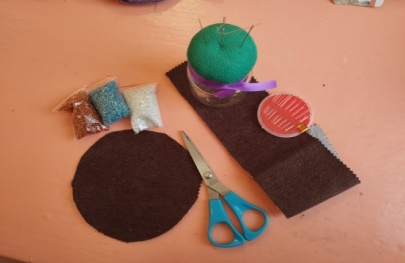 драп, ножницы, иголки, бисер, бусинки, карандаш или мыло, ленточки.2.На полоску с изнаночной стороны рисуем карандашом узор. Пришиваем кристаллы и  заполняем линии бисером, швом арочным «назад иголку», через каждый третий бисер.  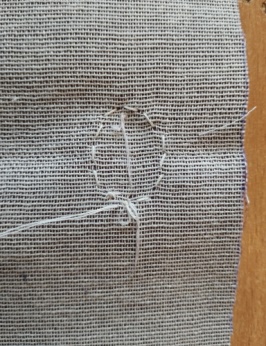 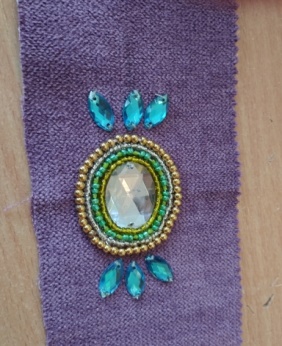 бисер, иголка3.Соединяем боковые швы полоски, дальше  пришиваем круг к готовой полоске ,сметочным швом.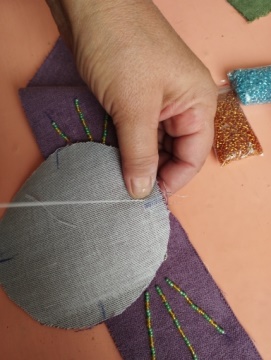 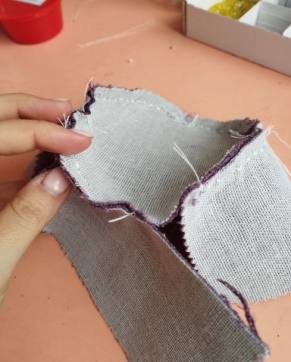 4.Внутренний  подклад вырезаем из атласа: круг и полоску .Прошиваем боковой срез полоски, дальше соединяем с кругом, швом сметочным.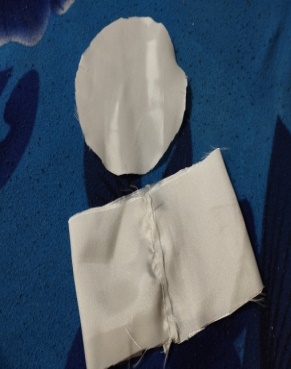 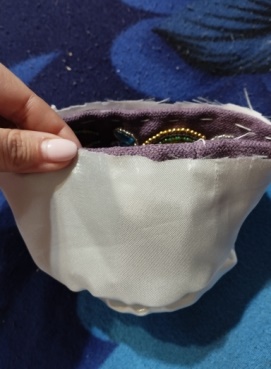  Ножницы,Нитки,Иголка.5.Пришиваем  готовый  подклад с внутренней стороны тюбетейки, потайным швом. Тюбетейка готова. 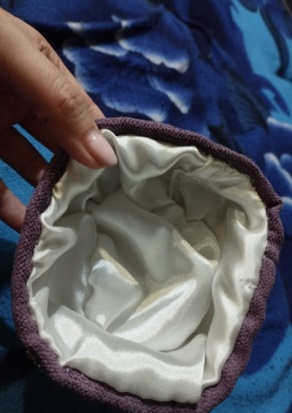 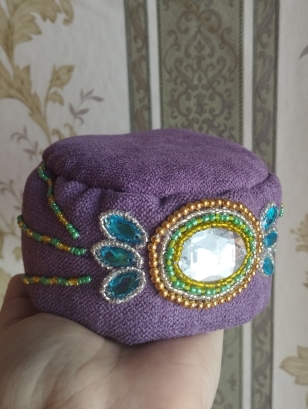 